ZAHRAWI Yazid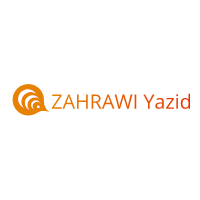 Native Arabic translatorZAHRAWI YazidNative Arabic translatorZAHRAWI YazidNative Arabic translatorMarrakech, MoroccoMarrakech, MoroccoMarrakech, Morocco+212633643398+212633643398+212633643398Maroc-genie@hotmail.frMaroc-genie@hotmail.frMaroc-genie@hotmail.frCareer FocusTranslator, Proofreader and Editor.Translator, Proofreader and Editor.Experience Summary7 years experience in the language pair English<>Arabic in the specializations:Legal.Agricultural & Food industryITTechnical, engineering and scientific documents.Finance & Accounting.Digital marketingE-commerce7 years experience in the language pair English<>Arabic in the specializations:Legal.Agricultural & Food industryITTechnical, engineering and scientific documents.Finance & Accounting.Digital marketingE-commerceEducationB.A, English literature –option: Applied linguistics, Cadi Ayyad University, MarrakechEducationB.S, Fundamental Biology, Faculty of sciences Semlalia , MarrakechEngineer Degree, Agricultural&Food engineering, Private University of MarrakechProfessional
SkillsAssist with copywriting and advertising layout.Well versed in copyeditingStrong technical command of the English language; familiarity with virtually all writing styles; serious commitment to excellence in the printed and published word.Competent researcherProfessional
SkillsAssist with copywriting and advertising layout.Well versed in copyeditingStrong technical command of the English language; familiarity with virtually all writing styles; serious commitment to excellence in the printed and published word.Competent researcherMain projects-2021 : English>Arabic ongoing HT&MTPE project on the platform OneForma (General domain)
-2020 : Arabic>English Legal contracts translation (approx, 12k words)
-2020 : Arabic>English Court documents and court orders (approx, 6700 words)
-2019 : Arabic Legal Article Review (22k words)
-2017 : English <>Arabic Automobile technical guideline translation (+18k words)
-2016 : English <>Arabic Medical manuals and certificates translation (6 pages)
-2015 : English <>Arabic Certified birth & marriage certificates (8 certificates, approx. 1500 words)Main projects-2021 : English>Arabic ongoing HT&MTPE project on the platform OneForma (General domain)
-2020 : Arabic>English Legal contracts translation (approx, 12k words)
-2020 : Arabic>English Court documents and court orders (approx, 6700 words)
-2019 : Arabic Legal Article Review (22k words)
-2017 : English <>Arabic Automobile technical guideline translation (+18k words)
-2016 : English <>Arabic Medical manuals and certificates translation (6 pages)
-2015 : English <>Arabic Certified birth & marriage certificates (8 certificates, approx. 1500 words)Main projects-2021 : English>Arabic ongoing HT&MTPE project on the platform OneForma (General domain)
-2020 : Arabic>English Legal contracts translation (approx, 12k words)
-2020 : Arabic>English Court documents and court orders (approx, 6700 words)
-2019 : Arabic Legal Article Review (22k words)
-2017 : English <>Arabic Automobile technical guideline translation (+18k words)
-2016 : English <>Arabic Medical manuals and certificates translation (6 pages)
-2015 : English <>Arabic Certified birth & marriage certificates (8 certificates, approx. 1500 words)Computer SkillsWordPerfect • Microsoft Word • PageMaker • Ventura Publisher • ExcelWordPerfect • Microsoft Word • PageMaker • Ventura Publisher • ExcelCAT ToolsOmegaT 2019 • Smartcat • Studio Trados • MemoQOmegaT 2019 • Smartcat • Studio Trados • MemoQ